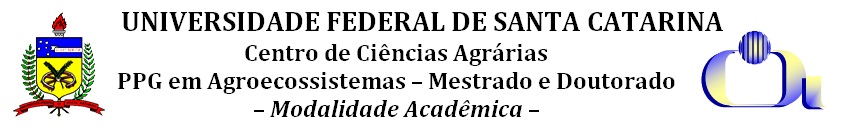 PROCESSO SELETIVO MESTRADO ACADÊMICO(Edital 001/2018/PGA-CCA - Ingresso em março de 2019)ANEXO II - CARTA DE RECOMENDAÇÃOCaro Candidato,	Solicitamos a gentileza de preencher o item "A" e entregar esta ficha a um professor ou profissional de sua escolha;	A carta deverá ser remetida pelo recomendante para a secretaria do PGA até 28/09/2018, via SEDEX (endereço no final deste documento) ou e-mail (selecao.ppga@contato.ufsc.br), desde que conste a assinatura do recomendante.4. Como classificaria o candidato em comparação com outros alunos seus.(    ) Entre os 40% melhores  (    ) Entre os 20% melhores  (   ) Entre os 5% melhores  (   ) Não recomendo5. Por gentileza, registre neste espaço qualquer outra informação que julgar conveniente fornecer a respeito do candidato.6. Você aceitaria o candidato como seu orientado em um programa de pós-graduação?(  ) definitivamente, não	   (   ) sim, com reservas		(   )  sim, sem reservas________________________________Assinatura do recomendanteFAVOR REMETER ESTE FORMULÁRIO, ATÉ_28 DE SETEMBRO DE 2018, DIRETAMENTE PARA:SELECTION PROCESS FOR ACADEMIC MASTER(Edital 01/2018/PGA-CCA)Recommendation Letter (confidential)Dear Candidate,	Please, fill out item "A" and pass this form on to a teacher or professional of your choice. 	The recommendation letter should be sent by the referee him/herself to the administration of the graduate program, by mail (selecao.ppga@contato.ufsc.br), no later than SEPTEMBER, 28, 2018.4. Overall, in comparison to other students, how would you classify the candidate?(    ) among the top 40%       (    ) among the top 20%            (   ) among the top 5%     (   ) Weak         5. In the space below, please register any other information on the candidate you judge convenient or necessary to supply. 6. Would you accept the candidate as your graduate student?(   ) definitely not	            (   ) yes, with reservations	 	(   )  yes, without reservations Referee signature: .....................................................................................................PLEASE SUBMIT THIS APPLICATION BY SEPTEMBER, 28th, 2018, DIRECTLY TO:Nome do candidato:        Graduado em (Curso/Instituição):Mestre em (Curso/Instituição):1. Conheço o candidato desde (ano) ............. como:     (       ) aluno em curso de graduação     (       ) aluno em curso de pós-graduação. Nível: ..............................     (       ) outros (especifique): ..................................................................................2. Com relação ao candidato, fui seu:     (      ) chefe de departamento     (      ) professor orientador     (      ) professor em uma disciplina     (      ) professor em várias disciplinas     (      ) outras (especifique): ................................................................................3. Apreciaríamos ter sua opinião sobre o candidato para que possamos julgar a conveniência ou não da sua aceitação ao curso de Pós-Graduação em Agroecossistemas da Univ. Federal de Santa Catarina. Informamos que tais informações são de caráter ESTRITAMENTE CONFIDENCIAL e que serão usadas exclusivamente para o fim acima especificado.3. Apreciaríamos ter sua opinião sobre o candidato para que possamos julgar a conveniência ou não da sua aceitação ao curso de Pós-Graduação em Agroecossistemas da Univ. Federal de Santa Catarina. Informamos que tais informações são de caráter ESTRITAMENTE CONFIDENCIAL e que serão usadas exclusivamente para o fim acima especificado.3. Apreciaríamos ter sua opinião sobre o candidato para que possamos julgar a conveniência ou não da sua aceitação ao curso de Pós-Graduação em Agroecossistemas da Univ. Federal de Santa Catarina. Informamos que tais informações são de caráter ESTRITAMENTE CONFIDENCIAL e que serão usadas exclusivamente para o fim acima especificado.3. Apreciaríamos ter sua opinião sobre o candidato para que possamos julgar a conveniência ou não da sua aceitação ao curso de Pós-Graduação em Agroecossistemas da Univ. Federal de Santa Catarina. Informamos que tais informações são de caráter ESTRITAMENTE CONFIDENCIAL e que serão usadas exclusivamente para o fim acima especificado.3. Apreciaríamos ter sua opinião sobre o candidato para que possamos julgar a conveniência ou não da sua aceitação ao curso de Pós-Graduação em Agroecossistemas da Univ. Federal de Santa Catarina. Informamos que tais informações são de caráter ESTRITAMENTE CONFIDENCIAL e que serão usadas exclusivamente para o fim acima especificado.3. Apreciaríamos ter sua opinião sobre o candidato para que possamos julgar a conveniência ou não da sua aceitação ao curso de Pós-Graduação em Agroecossistemas da Univ. Federal de Santa Catarina. Informamos que tais informações são de caráter ESTRITAMENTE CONFIDENCIAL e que serão usadas exclusivamente para o fim acima especificado.3. Apreciaríamos ter sua opinião sobre o candidato para que possamos julgar a conveniência ou não da sua aceitação ao curso de Pós-Graduação em Agroecossistemas da Univ. Federal de Santa Catarina. Informamos que tais informações são de caráter ESTRITAMENTE CONFIDENCIAL e que serão usadas exclusivamente para o fim acima especificado.CapacidadeExcelenteBomMédioNão recomendávelNão observadoMotivação para estudos avançadosProatividade e autossuficiência na busca de informaçõesFacilidade de expressão escritaFacilidade de expressão oralCapacidade para trabalho em grupoMaturidade emocionalNome do recomendante:Nome do recomendante:Título maior:Título maior:Instituição:Instituição:Departamento:Departamento:Endereço: Rua, nºEndereço: Rua, nºCidade/Estado:Cidade/Estado:CEP:CEP:E-mail:Fone:Programa de Pós-Graduação em AgroecossistemasCentro de Ciências AgráriasUniversidade Federal de Santa CatarinaRod. Admar Gonzaga, 1346 – Itacorubi –88.034-001 - Florianópolis – SC – BRASILoue-mail: selecao.ppga@contato.ufsc.brASSUNTO: RECOMENDAÇÃO CANDIDATO MESTRADO ACADÊMICOName of candidate: Undergraduate in (Course/Institution):Master (Course/Institution):1. I know the candidate since (year):                     as his/her:     (       ) undergraduate student     (       ) graduate student     (       ) other (please specify):_ _ _ _ _ _ _ _ _ _ _ _ _ _ _ _ _ _ _ _ _ _2. In relation to the candidate, I have been his/her:     (      ) head of department     (      ) advisor     (      ) teacher of a course/ subject     (      ) teacher of various courses/ subjects     (      ) other (please specify):_ _ _ _ _ _ _ _ _ _ _ _ _ _ _ _ _ _ _ _ _ _ 3. We would appreciate having your opinion about the candidate in the way we can consider the appropriateness or not of his acceptance the graduate course in Agroecosystems of the Federal University of Santa Catarina. The information hereafter expressed are STRICTLY CONFIDENTIAL and will be used exclusively for the purposes specified above.3. We would appreciate having your opinion about the candidate in the way we can consider the appropriateness or not of his acceptance the graduate course in Agroecosystems of the Federal University of Santa Catarina. The information hereafter expressed are STRICTLY CONFIDENTIAL and will be used exclusively for the purposes specified above.3. We would appreciate having your opinion about the candidate in the way we can consider the appropriateness or not of his acceptance the graduate course in Agroecosystems of the Federal University of Santa Catarina. The information hereafter expressed are STRICTLY CONFIDENTIAL and will be used exclusively for the purposes specified above.3. We would appreciate having your opinion about the candidate in the way we can consider the appropriateness or not of his acceptance the graduate course in Agroecosystems of the Federal University of Santa Catarina. The information hereafter expressed are STRICTLY CONFIDENTIAL and will be used exclusively for the purposes specified above.3. We would appreciate having your opinion about the candidate in the way we can consider the appropriateness or not of his acceptance the graduate course in Agroecosystems of the Federal University of Santa Catarina. The information hereafter expressed are STRICTLY CONFIDENTIAL and will be used exclusively for the purposes specified above.3. We would appreciate having your opinion about the candidate in the way we can consider the appropriateness or not of his acceptance the graduate course in Agroecosystems of the Federal University of Santa Catarina. The information hereafter expressed are STRICTLY CONFIDENTIAL and will be used exclusively for the purposes specified above.3. We would appreciate having your opinion about the candidate in the way we can consider the appropriateness or not of his acceptance the graduate course in Agroecosystems of the Federal University of Santa Catarina. The information hereafter expressed are STRICTLY CONFIDENTIAL and will be used exclusively for the purposes specified above.CapacityExcellentGoodRegularNot recommendedNot observedMotivation for advanced studiesProactivity and self-sufficiency in search of informationWritten expressionOral expressionCapacity for team workEmotional maturityName of the referee:Name of the referee:Degree:Degree:Institution:Institution:Department:Department:Address: St., :Address: St., :City/ State:City/ State:Zip Code:Zip Code:E-mail:Phone :Programa de Pós-Graduação em AgroecossistemasCentro de Ciências AgráriasUniversidade Federal de Santa Catarina Rod. Admar Gonzaga, 1346 – Itacorubi – 88.034-001 - Florianópolis – SC – BRASILor by email:e-mail: selecao.ppga@contato.ufsc.brSUBJECT: RECOMENDAÇÃO CANDIDATO MESTRADO ACADÊMICO